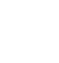 НОВООДЕСЬКА МІСЬКА РАДАМИКОЛАЇВСЬКОЇ ОБЛАСТІР І Ш Е Н Н Я30.03.2021 р. № 17	 				VII сесія восьмого скликання        м. Нова Одеса                                             
Керуючись ст. 26, 60 Закону України «Про місцеве самоврядування в Україні», розглянувши клопотання управління соціального захисту населення Миколаївської районної державної адміністрації стосовно надання в безкоштовне користування частини приміщень (службові кабінети), що за адресою: м. Нова Одеса, вул. Центральна, 210, з метою розміщення працівників управляння соціального захисту населення райдержадміністрації, враховуючи рекомендації постійних комісій міської ради, міська рада ВИРІШИЛА:1. Передати в безоплатне користування управлінню соціального захисту населення Миколаївської районної державної адміністрації частину приміщень (службові кабінети), що за адресою: м. Нова Одеса, вул. Центральна, 210 для розміщення працівників: кабінети № 3, 4, 5, 6, 7, 8 та актовий зал, загальною площею 140,41 кв.м.2. Доручити міському голові О. Полякову укласти договір безкоштовного користування частиною приміщень (службові кабінети) терміном на 1 рік з управлінням соціального захисту населення Миколаївської райдержадміністрації.3. Контроль за виконанням даного рішення покласти на постійну комісію з питань комунальної власності благоустрою та інвестиційМіський голова                                                Олександр ПОЛЯКОВПро надання дозволу на укладення договору безкоштовного користування частиною приміщень (службові кабінети), що за адресою: м. Нова Одеса, вул. Центральна, 210